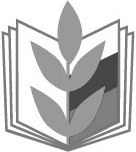 ПРОФЕССИОНАЛЬНЫЙ СОЮЗ РАБОТНИКОВ НАРОДНОГО ОБРАЗОВАНИЯ И НАУКИ РОССИЙСКОЙ ФЕДЕРАЦИИКАЛУЖСКАЯ ОБЛАСТНАЯ ОРГАНИЗАЦИЯ ПРОФЕССИОНАЛЬНОГО СОЮЗА РАБОТНИКОВ НАРОДНОГО ОБРАЗОВАНИЯ И НАУКИ РОССИЙСКОЙ ФЕДЕРАЦИИ( КАЛУЖСКАЯ ОБЛАСТНАЯ ОРГАНИЗАЦИЯ ОБЩЕРОССИЙСКОГО ПРОФСОЮЗА ОБРАЗОВАНИЯ)ПРЕЗИДИУМПОСТАНОВЛЕНИЕ« 28» сентября  2021 г.                                            г. Калуга                                                                                     № 9Об участии в семинаре-совещанииПрезидиум обкома  Профсоюза постановляет:Направить для участия в семинаре-совещании «Среднее профессиональное образование: новые реалии, факторы и инструменты управления» руководителей средних профессиональных образовательных организаций:- Васину надежду Ивановну, директора ГАПОУ КО «Калужский колледж экономики и технологий»;- Петрову Елену Михайловну, директора ГАПОУ КО «Калужский коммунально-строительный техникум им. И.К. Ципулина»;- Сахарову Елену Ивановну, директора ГБПОУ КО «Калужский индустриально - педагогический колледж»;- Колодяжную Наталию Васильевну, директора ГБПОУ КО «Обнинский колледж технологий и услуг»;- Ильичёву Светлану Викторовну, директора ГБПОУ КО «Колледж транспорта и сервиса» г. Сухиничи.2. Гл. бухгалтеру Алексеевой Л.И. оплатить по счёту за каждого участника по 21 800 (Двадцать одна тысяча восемьсот) рублей за счёт членских профсоюзных взносов.3. Оплата к месту обучения и обратно за счёт средств образовательной организации.Председатель Калужской областнойорганизации                                                                                М. П. Пономарева